Глава Пимено-Чернянскогосельского поселения 			                                              О.В. Кувшинов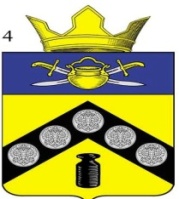 АДМИНИСТРАЦИЯПИМЕНО-ЧЕРНЯНСКОГО СЕЛЬСКОГО ПОСЕЛЕНИЯКОТЕЛЬНИКОВСКОГО МУНИЦИПАЛЬНОГО РАЙОНАВОЛГОГРАДСКОЙ ОБЛАСТИ404365, ул. Историческая, д. 6, х. Пимено-Черни, Котельниковского р-на, Волгоградской обл., тел\факс 7-23-67,ОКПО 04126761, ОГРН – 1053458080455, ИНН – 3413008800, КПП – 341301001АДМИНИСТРАЦИЯПИМЕНО-ЧЕРНЯНСКОГО СЕЛЬСКОГО ПОСЕЛЕНИЯКОТЕЛЬНИКОВСКОГО МУНИЦИПАЛЬНОГО РАЙОНАВОЛГОГРАДСКОЙ ОБЛАСТИ404365, ул. Историческая, д. 6, х. Пимено-Черни, Котельниковского р-на, Волгоградской обл., тел\факс 7-23-67,ОКПО 04126761, ОГРН – 1053458080455, ИНН – 3413008800, КПП – 341301001ПОСТАНОВЛЕНИЕПОСТАНОВЛЕНИЕот «13» января 2022 г.                                          № 2«Об изменении адреса объекта недвижимости».В соответствии с постановлением администрации Пимено-Чернянского сельского поселения от 28.05.2021 №24 «присвоение, изменение и аннулирование адресов объектам адресации на территории Пимено-Чернянского сельского поселения Котельниковского муниципального района Волгоградской области» администрация Пимено-Чернянского сельского поселения ПОСТАНОВЛЯЕТ:1.Внести изменения в адрес объекта недвижимости с кадастровым номером 34:00:000000:125766, площадью 2285,1кв.м., расположенного по адресу Волгоградская область Котельниковский р-н  хутор Пимено-Черни Изменить на адрес: «На территории Пимено-Чернянского сельского поселения»2.Контроль за исполнением настоящего постановления оставляю за собой.3.Настоящее постановление вступает в силу со дня его подписания (опубликование).«Об изменении адреса объекта недвижимости».В соответствии с постановлением администрации Пимено-Чернянского сельского поселения от 28.05.2021 №24 «присвоение, изменение и аннулирование адресов объектам адресации на территории Пимено-Чернянского сельского поселения Котельниковского муниципального района Волгоградской области» администрация Пимено-Чернянского сельского поселения ПОСТАНОВЛЯЕТ:1.Внести изменения в адрес объекта недвижимости с кадастровым номером 34:00:000000:125766, площадью 2285,1кв.м., расположенного по адресу Волгоградская область Котельниковский р-н  хутор Пимено-Черни Изменить на адрес: «На территории Пимено-Чернянского сельского поселения»2.Контроль за исполнением настоящего постановления оставляю за собой.3.Настоящее постановление вступает в силу со дня его подписания (опубликование).